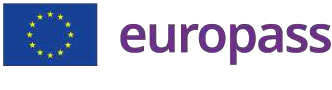 Soﬁa Christidou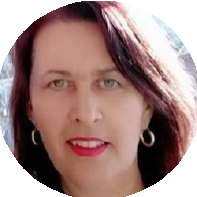 Nationality: Greek Date of birth: 23/03/1968  Gender: FemalePhone number: (+30) 2310210978    Phone number: (+30) 6980507979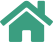 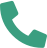 Email address: sochris@otenet.gr	Email address: schristidou@civil.auth.gr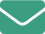   Home: Dimitriou Gounari street 62-68, 54635 Thessaloniki (Greece)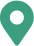 WORK EXPERIENCEOn secondment Educator-Teacher of EnglishSchool of English - Aristotle University of Thessaloniki [ 01/09/2022 – Current ]City: ThessalonikiCountry: GreeceOn secondment English Language Professor for the academic year 2022-2023 at the School of English Language and Literature AUTh according to ministerial decision no. 76152/E2/21-6-2022 of the Ministry of Education and Religious Aﬀairs.Oﬃcial translator-interpreter for the municipal Legal Courts of Thessaloniki for English, French and ItalianMunicipal Legal Courts of Thessaloniki, Greece [ 11/05/2005 – Current ]Translations of oﬃcial legal and law documents and interpreting for legal trials ( penal, for Insurance purposes).Freelance translator and interpreter[ 1989 – Current ]Translations of diﬀerent levels of technical texts and interpreting (Olympic Games, Special Olympics and conferences)English Language TeacherI.H.U, Department of Department of Computer, Informatics and Telecommunications Engineering [ 11/10/2022 – 10/02/2023 ]City: ThessalonikiCountry: GreeceTeaching staﬀ as part of the research program: "Acquiring Academic Teaching Experience in Young Scientists" - Teaching English.English Language TeacherInternational Univesity of Greece Department of Midwifery Science [ 19/11/2021 – 18/02/2022 ]City: ThessalonikiCountry: GreeceTeaching staﬀ as part of the research program: "Acquiring Academic Teaching Experience in Young Scientists" - Teaching English.Public Vocational Training Institute (P.V.T.I /Ι.Ε.Κ.) of Ministry of TourismTeaching English in a Employee-Training Program (96 hours) [ 05/04/2021 – 30/06/2021 ]City: ThessalonikiCountry: GreeceCity: ThessalonikiCountry: GreeceTeaching staﬀ as part of the research program: "Acquiring Academic Teaching Experience in Young Scientists" - Teaching EnglishEnglish Language TeacherInternational Univesity of Greece sec. Technological Educational Institute of Thessaloniki [ 07/10/2019– 07/02/2020 ]City: ThessalonikiCountry: GreeceTeaching staﬀ as part of the research program: "Acquiring Academic Teaching Experience in Young Scientists"Secondary education teaching professional1st EPAL of Lagadas [ 27/07/2015 – Current ]City: LagadasCountry: GreecePermanent position at 1st EPAL Langadas, Secondary Education Directorate of Western Thessaloniki.English Language TeacherPublic Vocational Training Institute (P.V.T.I /Ι.Ε.Κ.) of Ministry of Tourism [ 26/11/2018 – 11/04/2019 ]City: Perea - ThessalonikiCountry: GreeceTeaching English in a Employee-Training Program (120 hours)English Language TeacherTechnological Educational Institute Of Thessaloniki [ 08/10/2018 – 07/02/2019 ]City: ThessalonikiCountry: GreeceTeaching staﬀ as part of the research program: "Acquiring Academic Teaching Experience in Young Scientists" - Teaching EnglishEnglish Language TeacherGreek Ministry of National Defense [ 2011 – 2018 ]Country: GreeceProfessor of English language at the Hellenic Air Force Administrative NCO Academy. Academic Year 2011-2012 (courses: Foreign Language I-English Intermediate B1, Foreign Language I Advanced English C1, Total 240 Hours). Academic Year 2014-2015 (courses: Foreign Language I, II, III, IV-English beginners / intermediate, total 200 hours). Academic Year 2016-2017 (courses: Foreign Language III, IV, total 139 hours).Administrative NCO Academy is a three year study school and teaching is done using interactive electronic textbooks: Evans V. - Dooley J., Discover 6, Express Publishing 2014, Evans V. - Dooley J., Discover 7, Express Publishing 2014 , Evans V. - Dooley J., Discover 8, which have a cultural edge , feature cross-sectional chapters and present and everyday life primarily in the US, and also in Australia, Canada and the UK, with particular emphasis on understanding of the modern culture of these English-speaking countries.Special Teaching StaﬀUniversity of Western Macedonia, Kozani (Greece) [ 30/09/2015 – 29/06/2016 ]City: KozaniCountry: GreeceTeacher of English in "Mechanical Engineering" ,"Environmental Engineering" (78 Hours), "Computer Engineering and Telecommunications Engineering" (78 hours), "Visual Arts andApplied Arts"(156 hours) and" Primary Education"(78 hours) departments.Secondary education teaching professionalYouth and Lifelong Learning Foundation (INEDIVIM) [ 09/2013 – 06/2015 ]Country: GreeceSecondary education teacher and post-secondary English language instructor at DIEK Thessaloniki for the Secretaries of Legal Professions (168 hours) and Secretaries of Higher and Superior Executives (97 hours). Teaching the English language for special purposes for the Transcriptionists/Transcribers of Meetings/ Conferences, for the public IEK of special education of Pilaia/Hortiatis, at the facilities of the School for the Blind (45 hours). English language instructor for various categories of adults, at the Lifelong Education Centre of Kordelio-Evosmos for the course "English language useful for the workplace" (25 hours).Also, language instructor at DIEK of Thessaloniki for the departments of " Managerial and ﬁnancial executive in the tourism sector " (60 hours), " Management and ﬁnancial executive in the sector of merchant shipping sea transport" (60 hours ), "Religious Tourism and Pilgrimage Tours" (40 hours), "Culinary Arts-Chef" (40 hours), as well as in Pylaia-Chortiatis in the department of Literary Translation (90 hours), where I taught a poetry and storytelling adaptation, namely: Creative Adaptation and Writing, Screen Adaptation, Rehearsal Time, Sounds and Words from the book: Duﬀ, A. - Maley, A., Literature, Oxford University Press, 2014, "Tourism Management and Tourism Executive" (60 hours), " Guards of Museums and Archaeological Sites "(60 hours). In addition, at DIEK of Thermi in the departments «Managerial and ﬁnancial executive in the tourism sector " (30 hours), "Aviation Executives" (30 hours) and " Management and ﬁnancial executive in the sector of merchant shipping sea transport " (30 hours). Furthermore, at DIEK Triandria, for the specialties "Executive of Tourism Units and Hosting Businesses" (30 hours).Finally, English language instructor for various categories of adults, at the Lifelong Education Centre of Municipality of Delta, municipality of Oreokastro and municipality of Neapoli for the course "English language useful for the touristic market" (25 hours each).Special Teaching StaﬀUniversity of Western Macedonia, Kozani (Greece) [ 30/09/2014 – 29/06/2015 ]City: KozaniCountry: GreeceTeacher of English in the "Visual Arts and Applied Arts" (156 hours),"Mechanical Engineering" (52 hours) and "Informatics and Telecommunications Engineering" (52 Hours) departments.Director of Public Vocational Training Institute (P.V.T.I /Ι.Ε.Κ.) of Nea Moudania, ChalkidikiP.V.T.I./I.E.K. of Nea Moudania, Chalkidiki [ 2009 – 05/2013 ]Address: Eleftherias avenue, 63200 Nea Moudania (Greece)Financial Administration, public relations on behalf of the P.V.T.I. of Nea Moudania, european programmes administration (within the framework of the LEONARDO DA VINCI mobility programme application for two programmes under the titles : "Use and Function of ERP software programmes in medium-sized companies" and "Gastronomic french cooking art"), translation and interpreting, supervision and control of syllabuses, supervision of trainees practicum, events and galas organization, human resources management, trainers evaluation and selection and creation of print material for the promotion of post-secondary education in the region of Central Macedonia.Vice-chair for the theoretical part of the Regional Committee of Acreditation Exams (RCAE) of Central Macedonia for the examination semester 2010A that took place in Thessaloniki in July & September 2011.On secondment public educator in administrative position at Professional Institute of Vocational Training ( IEK – Thessaloniki 2 ), as well as professor of post-secondary non-tertiary education.[ 2008 – 2009 ]Address: 20 Stratigou Makrigianni street, ThessalonikiOwner of Translating Oﬃce[ 2006 – 2009 ]Address: 62-68 Dimitriou Gounari Street, 54635 Thessaloniki (Greece)Supervising of the company and of the translating process (technical documents, certiﬁcates, operating manuals, etc.).Translator[ 1989 – 2009 ]Freelance translations of texts in four languages (English, French, Italian and German) and translations at Municipal Court of Law in Thessaloniki, as well as in the Olympic Games.Teacher of English at secondary and post-secondary education and educator of English in an Adult Education Centre.23rd General Senior Highschool of Thessaloniki [ 2007 – 2008 ]Address: 17-19 Kassandrou street, 54632 ThessalonikiTeaching of English as a Foreign Language at 23 Senior High School of Thessaloniki and teaching of English for special purposes at IEK Thessaloniki 1 for secretaries of legal professions and legal administrators. Teaching of English at diverse categories of adults for personal educational purposes.Teacher of English at upper secondary education and educator of English for administrative employees of Aristotelion University of Thessaloniki.University of Macedonia and Aristotle University of Thessaloniki [ 2002 – 2007 ]Teaching English at tertiary education for: Educational and Social Politics, Musical science and Art, Accounting and Computer Science. Teaching English for special professional purposes aimed to administrative employees of Aristotle University of Thessaloniki (Advanced level, 2004-2006).On secondment educator at the administrative oﬃce of the Third District primary education of western Thessaloniki. Educator of English of INEP (in service training of public servants) for administrative employees of Aristotelion University of ThessThird District Primary Education of western Thessaloniki [ 2004 – 2005 ]Address: 22 Kolokotroni street, 54630 ThessalonikiIn charge of holiday terms and happenings. Assistant to the administrators of Environmental Education and secretarial assistance of educational consultants of eastern Thessaloniki. Teaching of English for special professional purposes to professors and educators of secondary education (starting and medium level).Oral examiner of English for the State Certiﬁcate of Language Proﬁciency ( KPG ).State Certiﬁcate of Language Proﬁciency [ 20/11/2003 ]Address: 37 Andrea Papandreou Street, 15180 AthensBecoming a member of the oﬃcial examiner’s register for the State Certiﬁcate of Language Proﬁciency (KPG). Examiner at 12 examining periods for levels B1, B2 and C1, in Thessaloniki, Poligiros, Edessa and Serres (Central Macedonia, Greece).Teacher of English[ 1991 – 2002 ]Teaching of English as a Foreign Language at public sector for both primary and secondary education.Teacher of English[ 1987 – 1992 ][ 1987 ]Business or sector: EducationTeaching of English as a foreign language at all levels of formal education, private and public (primary, secondary, vocational, post-secondary, tertiary). Teaching English to adults for both professional (lifelong learning) and educational purposes (adult education). Teaching English to military schools (SYD-Air Force School of Lower Rank Administrative Oﬃcers). Teaching English at Multicultural schools at Xanthi, region of Western Thrace and in Thessaloniki, region of Central Macedonia. Marker of the Special Subject of English for the Panhellenic University Entrance Examinations.EDUCATION AND TRAINING	Postdoctoral ResearcherFaculty of Hydraulics and Environmental Engineering of the Department of Civil Engineering AUTh [ 02/10/2017 – 16/06/2023 ]City: ThessalonikiCountry: GreeceLevel in EQF: EQF level 8Subject: "The application of Dirk Delabastita's translation theory in the ﬁeld of Environmental Engineering".PhD in Translation Criticism from the University of Western MacedoniaFaculty of Elementary Education, Department of Primary Education [ 18/03/2009 – 14/07/2014 ]Address: 50100 Florina (Greece)Field(s) of study: Humanities, Applied LinguisticsLevel in EQF: EQF level 7Strategies of translation with application to the special ﬁelds of Language and Telecommunications. Comitted to the National Archives of PhD Theses: 03/07/2014. Certiﬁcation from the National Documentation Centre: 0707/2014. Swearing-in ceremony: 15/07/2014.Postgraduate Program in Public Administration, General Management majorUniversity of Neapolis Paphos, Paphos (Cyprus) [ 2019 – 2021 ]City: PaphosCountry: CyprusLevel in EQF: EQF level 6Direction: General Administration. Swearing-in: September 25, 2015.Studies with physical presence.Postgraduate Program in Public Administration, Education Management majorUniversity of Neapolis Paphos, Paphos (Cyprus) [ 2012 – 2014 ]City: PaphosCountry: CyprusLevel in EQF: EQF level 6Direction: Management of Education. Swearing-in: 19/09/2014.Hellenic NARIC ( DOATAP) Act No 20-3783 / 25/7/2016 with Score 9.00 "Excellent".Studies with physical presence.Master’s Degree – Sciences of Language and Communications in the new economic environmentAristotle University of Thessaloniki [ 10/2001 – 08/2007 ]Address: 54124 Thessaloniki (Greece)Field(s) of study: Humanities, Applied LinguisticsNQF Level: Master’s Degree – ISCED 6Interdisciplinary postgraduate programme in Language and Communication Sciences in the new economic environment, with specialization in Translatology. Cooperation of the Departments of French, German, Italian Language and Literature, the Department of electrical engineering and computer engineering, as well as the Department of Economic Sciences.In conjunction to the above research of the ﬁndings of Applied Linguistics there was a research in the science of Translatology with applications in the sciences of Telecommunications, Economics and Computers.Postgraduate degree mark: 8,6- Excellent Mark of Postgraduate Thesis : 10-ExquisiteCertiﬁcateADEDY Higher Administration of Public Servants Unions- DIDD Interbalkan Institute of Public Adminis[ 15/05/2012 – 23/05/2012 ]Address: 2 Psylla str. & Philellinon str., 10557 Athens (Greece)Field(s) of study: Public administration"Processes simpliﬁcation for the reduction of administrative burdens" / Lifelong education for human resources of public administration.ICT EUROPE INTERMEDIATE CICT EUROPE S.A. [ 14/12/2010 ]Address: 108 Solonos str, 10681 Athens (Greece)NQF Level: Certiﬁcate of PC Management- ISCED 4Word Processing with Ms Word 2007Spreadsheets with Ms Excel 2007Internet Services with Ms Outlook 2007Presentations with Ms PowerPoint 2007Databases with Ms Access 2007General Use of PC & File Management with Ms Windows 7Proﬁciency in EnglishUniversity of Cambridge [ 1985 ]NQF Level: C2Candidates are being tested in four sections: reading, writing of text, listening, speaking and language usage ( grammar and syntax ).Proﬁciency in EnglishUniversity of Michigan [ 1985 ]NQF Level: C2Candidates are being tested in four sections: reading, writing, listening, speaking and language usage ( grammar and syntax)Endorsement to certiﬁcate of Proﬁciency in English ( Proﬁciency of Translation )University of Cambridge [ 1992 ]NQF Level: C2+Endorsement to the proﬁciency certiﬁcate in English for reverse translation. Grade: BDIPLOME D’ETUDES FRANCAISES (2E DEGRE)-(SORBONNE 2)UNIVERSITE DE PARIS-SORBONNE, PARIS IV [ 25/09/1995 ]NQF Level: C2+Main choice of exam: Translation. This is the old type exam which has been replaced by DALF exam, in which the participants are being tested in language, French civilization (civilisation),European studies ( etudes europeenes), translation (traduction) and literature (literature) and they had a choice in which section they could specialize.Mark : assez bien (very good)ZERTIFICAT DEUTCHGoethe Institut [ 18/06/2001 ]NQF Level: B1The Certiﬁcate in German Language is being waged in groups by Goethe Institute (GI), the Swiss Board of educational authorities( EDK), the Austrian Diploma of German Languages (OSD) and the systems of exams for further education GmdH (WBT). With this exam the participant has proved his/her proﬁciency in standard knowledge of the German Language. Oral proﬁciency in everyday situations, knowledge of everyday situations dialogue, as well as participation in it. The exam consists of the writing section, which is comprised of reading and understanding, linguistic elements, written expression and listening and understanding as well as an exam in oral expression.Permit of qualiﬁcation proﬁciency 58553/d5/207Ministry of Education, Department of private education [ 05/06/2007 ]Address: 37 Andrea Papandreou, Marousi (Greece)This permit allows the person to teach the French Language in Language Schools, as well as home tutoring.DIPLOMA SUPERIORE DI LINGUA E CULTURA ITALIANAInstituto Italiano di Cultura, Salonico [ 28/09/2008 ]NQF Level: C2+Candidates are being tested in ﬁve diﬀerent thematic units: Italian Language ( higher level), writing and oral examinations( lingua), literature (letteratura), history ( storia), art history ( storia dell’arte), and language teaching(glottodidattica), in which unit they present a written paper and are tested orally.Permit of qualiﬁcation proﬁciency 149946/d5/48Ministry of Education- Department of private education [ 19/11/2008 ]Address: 37 Andrea Papandreou, Marousi, (Greece)This permit allows the person to teach the Italian Language in Language Schools, as well as home tutoring.Diploma in TranslationInstitute of Linguists Educational Trust [ 2007 ]Field(s) of study: HumanitiesNQF Level: ISCED 6Global exams by regional assessment from the Institute of Linguists of London (loL Educational trust), aimed at professional translators and comprised of three diﬀerent papers. Translators are being tested from the foreign language to their native. Paper 1 is general translation. The other two are semi-specialized translations in which technical translations are needed.Paper 2 ( Law translation) was received with merit. Equal to postgraduate in semi-specialized translation.High School Diploma ( Apolitirion)17th High School of Thessaloniki [ 1981 – 1984 ]NQF Level: ISCED 3Mark : Seventeen and four tenths ( 17 and 4/10)- Very GoodAddress: 54124 Thessaloniki (Greece)Field(s) of study: HumanitiesNQF Level: University Degree, ISCED 5Specialization in theoretical and practical linguistics, as well as in education of English as a Foreign Language. Integral study of English and American literature and cinema.Certiﬁcate of Specialization, University of MacedoniaUniversity of Macedonia [ 09/10/2003 – 18/06/2004 ]Address: 54006 Thessaloniki (Greece)Field(s) of study: Humanities, Applied Linguistics, ComputingNQF Level: Certiﬁcate of Specialization, ISCED 5Training Programme of 250 hours ( evaluation with both thesis and exams) with topic: “ Education of linguistic modules with the use of a PC ( Greek/English/French/Italian/German)”. Theoretical examining and practical research of all phases and levels of penetration by new technologies in language learning, with emphasis in the creation and use of modern education software ( Director, Front Page, WIDA, Hot Potatoes, etc)Educational title in training programmeUniversity Institute of Research, University of Macedonia [ 20/10/2005 – 16/12/2005 ]Address: 54006 Thessaloniki (Greece)Field(s) of study: Teacher training and medicineNQF Level: Title of studies in training programme, ISCED 5Training programme of 60 hours ( evaluation with exams) with topic: “ Horizons in Neuropsychology 2: Plasticity and reinstatement”. Medical theoretical approach of craniocerebral injuries. Their repercussions in the patient’s speech. Possibilities of brain function reinstatement and language study and possibilities of intervention by educators.Certiﬁcate of Specialization, University of MacedoniaDepartment of Educational and Social Policy, University of Macedonia [ 08/2005 – 04/2006 ]Address: 54006 Thessaloniki (Greece)Field(s) of study: Special EducationNQF Level: Certiﬁcate of Specialization, ISCED 5Specialization Programme of 290 hours ( with exams in 9 separate units) with topic: "Special Education: Contemporary developments and Practical education".Thematic units:Task based learning 1 (TBL)Problem based learning (PBL)School integration of children with special education needs.Evaluation for persons with special needs.Education of bi-lingual childrenEducation of talented personsScientiﬁc evaluation of human intelligenceDevelopmental Syndromes and Low Intelligence (Modern ﬁndings and educational approaches)Children with special learning diﬃculties, attitude problems, low intelligence, speech impediments, high intelligence in elementary school.Certiﬁcate of Specialization, University of MacedoniaDepartment of Educational and Social Policy, University of Macedonia [ 03/10/2006 – 21/11/2006 ]Address: 54006 Thessaloniki (Greece)Field(s) of study: Teacher training and education scienceNQF Level: Certiﬁcate of Specialization, ISCED 5Specialization Programme of 60 hours with topic : “Professional development for education executives”. Theoretical approach of administrative systems for education. Analysis of duties by professionals of Educational Administration, with parallel development of Greece’s educational map.Certiﬁcate of Speciality of University of MacedoniaDepartment of Education and Social Policy, University of Macedonia [ 17/05/2007 – 19/06/2007 ]Address: 54006 Thessaloniki (Greece)Field(s) of study: Teacher training and education scienceNQF Level: Certiﬁcate of Specialization, ISCED 5Specialization Programme with topic: “ Speciality topics of educational and Gnostic Psychology”, 68 hours ( including exams).Certiﬁcation of participating at a specialising program at University of MacedoniaSection of Educational and Social Politics, University of Macedonia [ 21/09/2008 – 03/05/2009 ]Address: 54006 Thessaloniki (Greece)Field(s) of study: Special EducationNQF Level: Certiﬁcate of Specialization, ISCED 5Speciality Program : Education for disabled persons with visual impairment: Orientation and Movement, Reading and Writing in Braille, Professional Orientation". Theoretical approach of "Special Education" of all categories with vision disability problems. Training and learning in Braille and professional orientation of adults with vision disability.Presentation of research topic: "Research of problems regarding education of Foreign Languages for individuals with visual impairment in the region of Central Macedonia".Education of Adult InstructorsHellenic Open University [ 28/02/2014 – 22/03/2014 ]City: ThessalonikiCountry: GreeceEducational program for adult instructorw, for the Lifelong Learning Centers. Duration: 37 hours.LANGUAGE SKILLS	Mother tongue(s): Greek, English, Italian Other language(s):FrenchLISTENING C2 READING C2 WRITING C2SPOKEN PRODUCTION C2 SPOKEN INTERACTION C2RussianLISTENING A1 READING A1 WRITING A1SPOKEN PRODUCTION A1 SPOKEN INTERACTION A1GermanLISTENING B2 READING C1 WRITING B2SPOKEN PRODUCTION B2 SPOKEN INTERACTION B2Levels: A1 and A2: Basic user; B1 and B2: Independent user; C1 and C2: Proﬁcient userLeadership and organizational skills due to participation/service at the above clubs/unions/councils and long teaching experience. Eﬃcient administrative skills due to long service at diﬀerent administrative positions in education, in connection to the mechanism of administration. Suﬃcient experience in dealing with big groups of people (class teaching), as well as in organizing tasks (class teaching and administrative experience).COMMUNICATION AND INTERPERSONAL SKILLS	Communication and interpersonal skillsHigh eﬃciency and spirit of team working, which has been acquired from : a) participation in all teacher's councils of elementary and higher education, b) secretarial service and service as a principal in two teacher's councils (Heraklion, Xanthi), c) service as a secretary in the council of teacher's in higher education (OKPE), based in Thessaloniki and, and member of the Messinian council of Macedonia-Thrace, d) service in the Volunteer Linguist Council of the organization “Athens 2004" for the Olympic Games, e) participation at the “summer ecological university" and bodies of ecological education, f) participation at a laboratory project, in which 100 students from 88 countries took part.Eﬃcient adaptability to a multi-cultural environment, due to multi-linguistic capacity and extensive stay at foreign countries, for educational and personal reasons.Highly developed communication skills due to long teaching experience. Member of clubs/councils :Member of the Panhellenic Association of Translators (PAT) - (Member of International Federation of Translators)Member of P.E.EK.P.E. (Pan-Hellenic union of educators for environmental education).Member of the Selective translator's union (based in Thessaloniki).Member of EL.ET.O. (Greek council of terminology).Member of HELAAS (The Hellenic Association for American Studies).Member of the French Teachers Council (Association des Professeurs de la Langue Française de la Grèce du Nord).Member of the E.K.A.D.E.V.E. (Association of Northern Greece State school teachers of English).Member of the largest union of translators in the world ( Proz.com )Member of the board of Messinian council of Thessaloniki.10. Member of “Macedon" council of Thessaloniki.Member of the Thessaloniki Club of Macedonians.Member of the Youth Entrepreneurship NGO, based in Thessaloniki, since 2011.JOB-RELATED SKILLS	Job-related skillsProﬁciency in translating in the following language pairs: English <-> GreekEnglish <-> Italian English <-> French German --> EnglishProﬁciency in interpreting in the following language pairs: English <-> GreekEnglish <-> Italian English <-> FrenchHobbies:Foreign language learning, training and swimming, participation at 90 seminars in diﬀerent subjects ( linguistics, translation, language teaching, environmental education, new technologies and special education ), cinema and theatre, reading of books and newspapers, traveling. Participation at the school choir of 17th High School of Thessaloniki